Об утверждении плана работыИрбитского районного комитета Профсоюзана II  квартал  2017 годаВ соответствии с п. 8.4 Положения об Ирбитской районной организации Профсоюза, президиум районной организации Профсоюза ПОСТАНОВЛЯЕТ:1. Утвердить план работы  Ирбитского районного комитета Профсоюза на  II квартал 2017 года (Приложение).2. Контроль выполнения постановления возложить на председателя  районной организации Профсоюза  В.Г. Перминову.Председатель  районнойорганизации Профсоюза						В.Г. Перминова Приложение  к  постановлению президиума  Ирбитской  районнойорганизации Профсоюза от 09.03.2017 № 5-1ПЛАН РАБОТЫ Ирбитского районного комитета Профсоюза работников   образования и науки РФ на II квартал 2017 года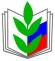 ПРОФСОЮЗ РАБОТНИКОВ НАРОДНОГО ОБРАЗОВАНИЯ И НАУКИ РОССИЙСКОЙ ФЕДЕРАЦИИ(ОБЩЕРОССИЙСКИЙ ПРОФСОЮЗ ОБРАЗОВАНИЯ) ИРБИТСКАЯ РАЙОННАЯ ОРГАНИЗАЦИЯ ПРОФСОЮЗАПРЕЗИДИУМ ПОСТАНОВЛЕНИЕПРОФСОЮЗ РАБОТНИКОВ НАРОДНОГО ОБРАЗОВАНИЯ И НАУКИ РОССИЙСКОЙ ФЕДЕРАЦИИ(ОБЩЕРОССИЙСКИЙ ПРОФСОЮЗ ОБРАЗОВАНИЯ) ИРБИТСКАЯ РАЙОННАЯ ОРГАНИЗАЦИЯ ПРОФСОЮЗАПРЕЗИДИУМ ПОСТАНОВЛЕНИЕПРОФСОЮЗ РАБОТНИКОВ НАРОДНОГО ОБРАЗОВАНИЯ И НАУКИ РОССИЙСКОЙ ФЕДЕРАЦИИ(ОБЩЕРОССИЙСКИЙ ПРОФСОЮЗ ОБРАЗОВАНИЯ) ИРБИТСКАЯ РАЙОННАЯ ОРГАНИЗАЦИЯ ПРОФСОЮЗАПРЕЗИДИУМ ПОСТАНОВЛЕНИЕПРОФСОЮЗ РАБОТНИКОВ НАРОДНОГО ОБРАЗОВАНИЯ И НАУКИ РОССИЙСКОЙ ФЕДЕРАЦИИ(ОБЩЕРОССИЙСКИЙ ПРОФСОЮЗ ОБРАЗОВАНИЯ) ИРБИТСКАЯ РАЙОННАЯ ОРГАНИЗАЦИЯ ПРОФСОЮЗАПРЕЗИДИУМ ПОСТАНОВЛЕНИЕПРОФСОЮЗ РАБОТНИКОВ НАРОДНОГО ОБРАЗОВАНИЯ И НАУКИ РОССИЙСКОЙ ФЕДЕРАЦИИ(ОБЩЕРОССИЙСКИЙ ПРОФСОЮЗ ОБРАЗОВАНИЯ) ИРБИТСКАЯ РАЙОННАЯ ОРГАНИЗАЦИЯ ПРОФСОЮЗАПРЕЗИДИУМ ПОСТАНОВЛЕНИЕ09   марта 2016г.
г.  Ирбит
г.  Ирбит
г.  Ирбит
                               № 5-1Наименование мероприятияСрок проведенияОтветственныйза организациюОбщие мероприятияПровести:Отчетно-выборные собрания в первичных профсоюзных организациях до 9 июня 2017 года Перминова В.Г.председатели   первичных  ПО Мониторинг создания страниц ППО на сайтах образовательных организацийапрель  Касенов М.Е.председатели   первичных  ПО Заседание Совета молодых педагогов. майВаськова Е.О., председатель СМППринять участие:В Неделе молодого специалистаапрель Перминова В.Г.Васькова Е.О.В  празднике Весны и труда  Ирбитского МО01.05.2017  Перминова В.Г.председатели   первичных  ПОВ мероприятиях, посвященных  Дню  Победы в Великой Отечественной войнеПервая декада маяПерминова В.Г.председатели   первичных  ПОВ заседании  аттестационной комиссии Управления образованияв течение кварталаПерминова В.Г.В заседании муниципальной наградной комиссии Управления образованияв течение кварталаПерминова В.Г.Рассмотреть на заседании президиума вопросы:О заключении и реализации коллективных договоров ОО за 2016 год  и 1 полугодие 2017 года апрель  Лыжина А.С.внештатный правовой инспектор  труда Итоги проведения 1 этапа Спартакиады работников ОУ, посвященной 75-летнему юбилею Управления образованияапрель Перминова В.Г. Организация деятельности Совета молодых педагогов в 2017 году. июньВаськова Е.О.председатель СМП О создании страниц  ППО на сайтах  образовательных организаций.июнь Касенов М.Е., ответственный за информац. работуРабота с профсоюзными кадрами и активомПровести: Мероприятия по созданию базы уполномоченных по охране труда первичных профсоюзных организаций.    апрельПерминова В.Г.Собеседование с председателями ППО  по итогам 2016-2017 учебного года. май - июньПерминова В.Г.Председатели  первичных  ПООсуществить проверку:Соблюдения требований трудового законодательства  в  образовательных организациях.в течение кварталаЛыжина А.С., внештатный правовой инспектор  трудаВ рамках информационного обеспечения деятельности организации: Обеспечить  информационное наполнение  страницы профсоюзной организации на сайте Управления образования в течение квартала Перминова В.Г. Касенов М.Е.Обеспечить еженедельную рассылку информационных материалов обкома Профсоюза для  председателей первичных профсоюзных организаций  в течение квартала Перминова В.Г. Касенов М.Е.